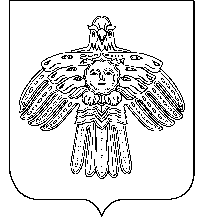                       АДМИНИСТРАЦИЯ                                                             «НИЖНИЙ ОДЕС»  КАР  ОВМÖДЧÖМИНСА       ГОРОДСКОГО  ПОСЕЛЕНИЯ  «НИЖНИЙ ОДЕС»                                                      АДМИНИСТРАЦИЯ                         ПОСТАНОВЛЕНИЕШУÖМот «29»  марта  2021 года                                                                               N  80О внесении изменений в постановление администрации городского поселения «Нижний Одес» от 09 января 2020 года № 3 «Об утверждении Порядка размещения сведений о доходах, расходах, об имуществе и обязательствах имущественного характера отдельных категорий лиц и членов их семей на официальном интернет - сайте муниципального образования городского поселения «Нижний Одес», и предоставления этих сведений общероссийским и республиканским средствам массовой информации для опубликованияВ соответствии с частью 6 статьи 8 Федерального закона от 25.12.2008 г. № 273-ФЗ «О противодействии коррупции», Указом Главы Республики Коми от 14.01.2014 г. № 6 «Об утверждении Порядка размещения сведений о доходах, расходах, об имуществе и обязательствах имущественного характера государственных гражданских служащих Республики Коми и членов их семей на официальных сайтах государственных органов Республики Коми и предоставления этих сведений общероссийским и республиканским средствам массовой информации для опубликования», Указом Главы Республики Коми от 17.02.2021 г. № 25 «О внесении изменений в некоторые указы Главы Республики Коми», администрация городского поселения «Нижний Одес»   ПОСТАНОВЛЯЕТ:1. В приложение «Порядок размещения сведений о доходах, расходах, об имуществе и обязательствах имущественного характера отдельных категорий лиц и членов их семей на официальном интернет - сайте муниципального образования городского поселения «Нижний Одес», и предоставления этих сведений общероссийским и республиканским средствам массовой информации для опубликования», утвержденное постановлением администрации городского поселения «Нижний Одес» от 09 января 2020 года № 3 (далее – Порядок) внести следующие изменения:1.1. подпункт «г» пункта 2 Порядка изложить в следующей редакции:«г) сведения об источниках получения средств, за счет которых совершены сделки (совершена сделка) по приобретению земельного участка, другого объекта недвижимого имущества, транспортного средства, ценных бумаг (долей участия, паев в уставных (складочных) капиталах организаций), цифровых финансовых активов, цифровой валюты, если общая сумма таких сделок (сумма такой сделки) превышает общий доход лиц, указанных в пункте 1 настоящего Порядка, и их супругов за три последних года, предшествующих отчетному периоду.2. Признать утратившим силу Постановление администрации городского поселения «Нижний Одес» от 21.01.2021 г. № 13 «О внесении изменений в постановление администрации городского поселения «Нижний Одес» от 09 января 2020 года № 3 «Об утверждении Порядка размещения сведений о доходах, расходах, об имуществе и обязательствах имущественного характера отдельных категорий лиц и членов их семей на официальном интернет - сайте муниципального образования городского поселения «Нижний Одес», и предоставления этих сведений общероссийским и республиканским средствам массовой информации для опубликования».3. Контроль за исполнением настоящего постановления оставляю за собой. 4. Настоящее постановление вступает в силу со дня его официального  опубликования и подлежит размещению на официальном интернет – сайте муниципального образования городского поселения «Нижний Одес». Исполняющий обязанностируководителя администрации  городского поселения «Нижний Одес»                                        С.В. Вавринчук